ELEVARK: DIKTOGLOSS (Idé 2.6)ELEVARK: DIKTOGLOSS (Idé 2.6)ELEVARK: DIKTOGLOSS (Idé 2.6)1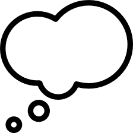 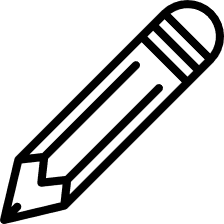 Hva vet du om temaet fra før? Tegn eller skriv fagord:2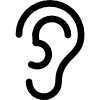 Nå skal du bare lytte.3Lytt og notér fagord:4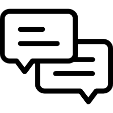 Snakk med en partner om notatene dine.5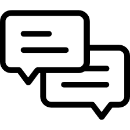 Skriv felles tekst her sammen med gruppen din:6Hva lærte du om temaet og om fagspråket?